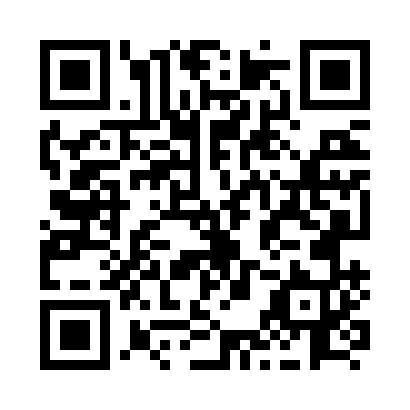 Prayer times for Dry Creek, Yukon, CanadaWed 1 May 2024 - Fri 31 May 2024High Latitude Method: Angle Based RulePrayer Calculation Method: Islamic Society of North AmericaAsar Calculation Method: HanafiPrayer times provided by https://www.salahtimes.comDateDayFajrSunriseDhuhrAsrMaghribIsha1Wed4:136:062:207:4110:3512:282Thu4:116:032:207:4310:3812:293Fri4:106:002:207:4510:4112:314Sat4:085:572:197:4610:4412:325Sun4:075:542:197:4810:4712:336Mon4:055:512:197:4910:4912:357Tue4:045:482:197:5110:5212:368Wed4:025:452:197:5210:5512:379Thu4:015:422:197:5410:5812:3910Fri3:595:392:197:5511:0112:4011Sat3:585:362:197:5711:0312:4212Sun3:575:332:197:5811:0612:4313Mon3:555:312:197:5911:0912:4414Tue3:545:282:198:0111:1212:4615Wed3:525:252:198:0211:1412:4716Thu3:515:222:198:0311:1712:4817Fri3:505:202:198:0511:2012:5018Sat3:495:172:198:0611:2312:5119Sun3:475:152:198:0711:2512:5320Mon3:465:122:198:0911:2812:5421Tue3:455:102:198:1011:3012:5522Wed3:445:072:198:1111:3312:5723Thu3:425:052:208:1211:3612:5824Fri3:415:022:208:1311:3812:5925Sat3:405:002:208:1511:411:0026Sun3:394:582:208:1611:431:0227Mon3:384:562:208:1711:451:0328Tue3:374:542:208:1811:481:0429Wed3:364:522:208:1911:501:0530Thu3:354:502:208:2011:521:0731Fri3:344:482:218:2111:541:08